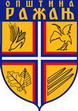  Република СрбијаОПШТИНА РАЖАЊОПШТИНСКА УПРАВАБрој: 404-77/14-0220.03.2014. годинеР А Ж  А ЊПИТАЊА И ОДГОВОРИ У ВЕЗИ ЈНМВ БРОЈ 1.2.3/14 „ИЗРАДА ИДЕЈНОГ ПРОЈЕКТА ИНВЕСТИЦИОНОГ ОДРЖАВАЊА ПРОЈЕКТА (ЕНЕРГЕТСКА САНАЦИЈА) ЗГРАДЕ ОПШТИНЕ РАЖАЊ СПРАТНОСТИ По+Пр+2“Питање број 1.На стр. 6 конкурсне документације „Израда идејног пројекта инвестиционог одржавања објекта (енергетска санација) зграде општоне Ражањ,Јавна набавка бр. 1.2.3/14  у делу испуњености додатних услова стоји да је потребно „лице које поседује лиценцу 312“Лица која поседују лиценцу 312-су одговорни инзењери грађевинских конструкција нискоградње.Сматрамо да је за предметну јавну набавку потрбно поседовати лиценце 381-одговорни инжењер за енергетску ефикасност зграда.Дали је греском  у истој наведена лиценца 312?Одговор:Комисија је константовала да је приликом израде идејног пројекта инвестиционог одржавања пројекта (енергетска санација) зграде општине Ражањ спратности По+Пр+2, неопходно урадити и елаборат енергетске ефикасности објекта који ће бити сасатвни део истог и за који је потребна и лиценца 381. У вези са напред изнетим извршиће се измена и допуна конкурсне документације која ће бити објављена на Порталу јавне набавке и интернет страници Наручиоца.